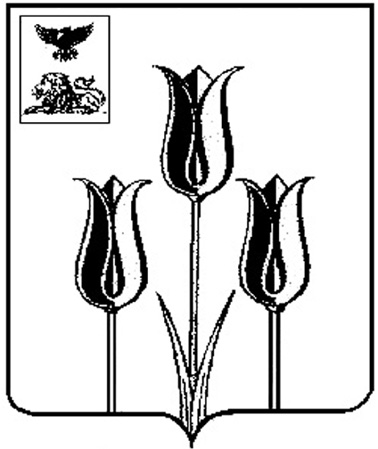 РОССИЙСКАЯ ФЕДЕРАЦИЯР А С П О Р Я Ж Е Н И ЕГЛАВЫ АДМИНИСТРАЦИИ                                         МУНИЦИПАЛЬНОГО РАЙОНА «ВОЛОКОНОВСКИЙ РАЙОН»  БЕЛГОРОДСКОЙ ОБЛАСТИ13 февраля 2015 г.                                                                     				№ 100О внесении изменения в распоряжение главы администрации Волоконовского района от 22 августа 2012 года № 867	В целях повышения эффективности организации проектного управления в администрации Волоконовского района и в связи с периодичным обновлением тестовых материалов:	внести в распоряжение главы администрации Волоконовского района от 22 августа 2012 года № 867 «Об утверждении порядка тестирования проектных специалистов на знание основных положений проекта и на определение знаний и навыков в области проектного управления» следующее изменение:- приложение № 1 к Порядку тестирования муниципальных служащих района, а также работников администрации муниципального района «Волоконовский район», замещающих должности, не отнесенные к должностям муниципальной службы района, участвующих в разработке и реализации проектов, на знание основных положений проекта и на определение знаний и навыков в области проектного управления изложить в новой редакции (прилагается).Глава администрации района					С. Бикетов						Приложение к распоряжению главы администрации района от 13 февраля 2015 г. № 100Приложение № 1 к порядку тестирования муниципальных служащих района, а также работников администрации муниципального района «Волоконовский район», замещающих должности, не отнесенные к должностям муниципальной службы района, участвующих в разработке и реализации проектов, на знание основных положений проекта и на определение знаний и навыков в области проектного управленияТестовые вопросы по управлению проектами для определения знаний основных положений проекта (Блок 1)№ п/пСодержание вопросов тестаВарианты ответов123Сохраняются ли ранги в области проектного управления в случае освобождения от должности проектного специалиста, увольнения и последующего возобновления им трудовых отношений с органами исполнительной власти и государственными органами области?1. Сохраняются.2. Не сохраняются.3. Сохраняются, если трудовые отношения возобновились в течение трёх лет со дня их прекращения.4. Сохраняются в случае увольнения и последующего возобновления им трудовых отношений в том же органе исполнительной власти или государственном органе областиКакой результат тестирования на знание в области проектного управления засчитывается как положительный?1. 70% и более правильных ответов от общего количества тестовых заданий.2. 100% правильных ответов от общего количества тестовых заданий.3. Для каждого проекта устанавливаются отдельные параметры исходя из сложности проекта. 4. Решает руководитель проектаПо результатам тестирования на допуск к участию в проекте, один из членов рабочей группы проекта не набрал необходимого количества баллов. В данной ситуации руководитель проекта должен:1. Согласовать с ответственным за проведение тестирования, дату и время повторного тестирования специалиста.2. Исключить данного сотрудника из рабочей группы.3. Проинформировать куратора и председателя экспертной комиссии об отсутствии допуска в проект.4. Согласовать с главой администрации района возможность повторного тестирования специалистаКто не входит в состав рабочей группы проекта?1. Куратор проекта.2. Руководитель проекта.3. Администратор проекта.4. Оператор мониторинга проектаПри каком условии осуществляется финансирование проекта за счет средств областного бюджета?1. При наличии утвержденного паспорта и плана управления проектом.2. При наличии утвержденного календарного плана - графика работ с документальной  фиксацией результатов выполненных работ.3. После подготовки соответствующего нормативного правового акта.4. При условии получения допуска к участию в проекте всеми членами рабочей группы проектаСколько этапов включает в себя управление проектами в администрации Волоконовского района?1. 2.2. 3.3. 4.4. Зависит от специфики проектаМожет ли куратор и руководитель проекта являться одним и тем же лицом?1. Нет, не может.2. Да, может.3. Да, в случае принятия такого решения главой администрации.4. Да, в случае принятия такого решения председателем экспертной комиссии по рассмотрению проектов при главе администрации Волоконовского районаКакие этапы последовательно проходит каждый проект?1. Инициация, планирование, реализация, мониторинг и контроль, закрытие.2. Инициация, планирование, реализация, закрытие.3. Инициация, реализация, мониторинг и контроль, закрытие.4. Инициация, мониторинг и контроль, закрытиеКто является координирующим органом проектов, реализуемых администрацией Волоконовского района?1. Администрация Волоконовского района.2. Аппарат администрации Волоконовского района.3. Правительство Белгородской области.4. Структурное подразделение администрации, осуществляющее разработку и реализацию проектаКак называется проект, реализуемый при взаимодействии нескольких органов исполнительной власти, государственных органов области, администраций муниципальных районов и городских округов?1. Проект высокого уровня сложности.2. Отраслевой.3. Организационный.4. МежведомственныйВ каком случае проект может быть закрыт в АИС «Проектное управление» на стадии инициации?1. В случае принятия инициатором такого решения.2. В случае отсутствия утвержденного паспорта проекта более 2-х месяцев.3. В случае выполнения работ проекта более чем на 50 процентов.4. В любом из перечисленныхЧто представляет собой рабочая группа проекта?1. Это группа лиц, непосредственно выполняющих работы проекта.2. База данных сотрудников администрации Волоконовского района, участвовавших в разработке и реализации проектов на территории Волоконовского района.3. Это группа лиц, представляющих интересы исполнителя и координирующего органа проекта в течение всего жизненного цикла проекта.4. Временная организационная структура проекта, обеспечивающая эффективное взаимодействие участников проектаКто осуществляет администрирование проектов в администрации Волоконовского района?1. Глава администрации Волоконовского района.2. Ответственный за проектное управление.3. Куратор проекта.4. Областным уполномоченным по проверке проектов Для чего нужны организационно-распорядительные документы  о включении членов рабочей группы в состав рабочей группы проекта?1. Организационно-распорядительные документы позволяют зафиксировать договоренности с людьми, участвующими в проекте.2. Организационно-распорядительные документы позволяют сохранить команду в неизменном виде до конца проекта.3. Организационно-распорядительные документы позволяют ограничиться при выполнении проекта только собственными сотрудниками.4. Организационно-распорядительные документы позволяют не включать в работы проекта задачи, связанные с обучением рабочей группы В состав группы управления проектом входят:1. Куратор проекта и руководитель проекта.2. Руководитель проекта, администратор проекта, оператор мониторинга проекта.3. Куратор проекта, руководитель проекта, администратор проекта.4. Куратор проекта, руководитель проекта, члены рабочей группы проектаКоманда проекта состоит из:1. Куратора проекта, руководителя проекта и администратора проекта.2. Группы управления проектом и рабочей группы проекта.3. Руководителя проекта и группы управления проектом.4. Рабочей группы проектаКто является ответственным за разработку и реализацию проекта?1. Администратор проекта.2. Руководитель проекта.3. Инициатор проекта.4. Куратор проекта Кто несет персональную ответственность за эффективное использование выделенных на проект ресурсов?1. Куратор проекта.2. Администратор проекта.3. Оператор мониторинга проекта.4. Руководитель проектаВ чём заключается основная задача руководителя проекта при выполнении плана управления проектом?1. В личном выполнении наиболее ответственных и сложных проектных задач.2. В разработке плана управления проектом.3. В невмешательстве в работу членов команды проекта.4. В координации действий команды для выполнения плана управления проектомНа ком лежит ответственность за качество реализованного проекта?1. На заказчике проекта.2. На кураторе проекта.3. На руководителе проекта.4. На команде проектаКто входит в рабочую группу проекта?1. Оператор мониторинга проекта.2. Администратор проекта и ответственный за блок работ проекта.3. Исполнители проекта.4. Все перечисленныеПортфель проектов - это:1. Проекты, объединенные в целях повышения управляемости для достижения цели Стратегии социально-экономического развития области до 2025 года.2. Совокупность проектов, находящихся в компетенции одного центра ответственности.3. Бюджеты муниципальных образований области.4. Проекты, реализация которых направлена на улучшение качества жизни населения областиМогут ли одни и те же проекты включаться в разные портфели проектов?1. Не могут.2. Да, могут.3. Могут, по решению экспертной комиссии по рассмотрению проектов при органе исполнительной власти, государственном органе области.4. Могут, по решению руководителя портфеля проектовКак осуществляется бюджетное финансирование социальных проектов, по которым не просчитывается окупаемость и возвратность средств?1. Только за счет субсидий, предусмотренных в областном бюджете по соответствующему направлению.2. Посредством включения их в государственные программы Белгородской области.3. После подготовки руководителями соответствующих органов власти предложений о внесении соответствующих изменений в закон о бюджете Белгородской области.4. Зависит от специфики проектаКто из участников проекта назначается в первую очередь?1. Оператор мониторинга проекта.2. Куратор проекта.3. Администратор проекта.4. Руководитель проектаЧто из перечисленного верно относительно утвержденного паспорта проекта?1. Завершает этап инициации, подтверждает начало этапа реализации проекта.2. Завершает этап инициации, подтверждает начало этапа планирования.3. Утверждает цель, требования к результату и риски проекта. 4. Утверждает цель, результат и рабочую группу проектаДля чего необходимо документировать и сохранять накопленные во время проекта знания?1. Для обеспечения отчетности в организации.2. Для профессионального исполнения своих служебных обязанностей.3. Для использования этой информации при создании и планировании аналогичных проектов в будущем.4. Для обоснования расходования средств, отпущенных на проект при возможной проверке аудиторамиКто представляет проект на соответствующей экспертной комиссии по рассмотрению проектов при органе исполнительной власти, государственном органе области?1. Куратор проекта совместно с рабочей группой проекта.2. Куратор проекта совместно с инициатором, руководителем и представителем заказчика (при необходимости) проекта.3. Инициатор совместно с рабочей группой проекта.4. Команда проектаКакие преимущества имеет руководитель проекта, инициировавший проект?1. Допускается к участию в проекте без подтверждения соответствия требованиям к компетентности и тестирования на знание основных положений проекта.2. Допускается к участию в проекте более высокого уровня сложности.3. Тестируется по одному из действующих национальных или международных стандартов в области проектного управления.4. Включается в резерв управленческих кадровКаким критериям должны соответствовать цели проекта?1. Чёткие, ограниченные во времени, поддерживаемые большинством сотрудников компании.2. Чёткие, ограниченные во времени.3. Ограниченные во времени, достижимые.4. Чёткие, измеримые, достижимые, ограниченные во времениНа каком этапе проекта проводится работа по разработке паспорта проекта?1. На этапе планирования проекта.2. На этапе инициации проекта.3. На этапе реализации проекта.4. На этапе закрытия проектаЦель проекта - это:1. Комплекс взаимосвязанных работ, направленных на достижение запланированной цели и имеющих однократный, неповторяющийся характер. 2. Запланированное желаемое состояние объекта управления, для достижения которого осуществляется проект.3. Получение желаемых результатов, соответствующих определённым заранее требованиям, в том числе ограничения на получение результатов, таких как время, деньги и ресурсы.4. Уникальный набор процессов, состоящих из скоординированных и управляемых задач с начальной и конечной датамиКаким условиям должна соответствовать цель проекта?1. Отражать ожидаемый социально-экономический полезный эффект от реализации проекта.2. Иметь измеримые количественные показатели и сроки достижения.3. Быть достижимой в реальных условиях, в которых осуществляется проект. 4. Всем перечисленным условиямРешение о целесообразности и необходимости реализации проектов на территории Волоконовского района принимается…1. Председателем экспертной комиссии по рассмотрению проектов при главе администрации Волоконовского района по рассмотрению проектов.2. Большинством голосов участников заседания экспертной комиссии по рассмотрению проектов при главе администрации Волоконовского района.3. Руководителем проекта на совещании рабочей группы проекта.4. Проект считается целесообразным и необходимым к реализации с момента поступления инициативной заявкиКакие работы не оформляются в виде проектов?1. Работы, выполненные по сроку более чем на 40 процентов.2. Работы, выполненные по сроку более чем на 50 процентов.3. Работы, выполненные по сроку более чем на 20 процентов.4. Проект может быть оформлен независимо от объема выполненных ресурсовКакой из перечисленных документов утверждает цель проекта?1. Инициативная заявка по вопросу открытия проекта.2. Паспорт проекта.3. План управления проектом.4. Протокол заседания экспертной комиссии по рассмотрению проектов при главе администрации Волоконовского района Кто осуществляет разработку паспорта проекта?1. Инициатор проекта совместно с группой управления проектом.2. Руководитель проекта.3. Куратор проекта.4. Администратор и оператор мониторинга проектаПосле наступления какого события проект считается открытым?1. После утверждения распоряжения об открытии проекта.2. После регистрации инициативной заявки в АИС «Проектное управление».3. После утверждения протокола заседания экспертной комиссии по рассмотрению проектов.4. После утверждения паспорта проектаЧто не включает в себя описание содержания проекта?1. Допущения проекта.2. Ограничения проекта.3. Критерии качества проекта.4. Границы проектаКогда проект считается открытым?1. С момента регистрации инициативной заявки в АИС «Проектное управление».2. После утверждения соответствующего протокола заседания экспертной комиссии по рассмотрению проектов.3. После утверждения паспорта проекта.4. После определения координирующего органа проектаКакова основная цель паспорта проекта?1. Старт проекта и назначение руководителя проекта.2. Проведение технико-экономического обоснования проекта.3. Подготовка контракта по проекту.4. Определение бюджета проекта и даты завершения проектаКакой из перечисленных документов является обязательным для открытия проекта?1. Инициативная заявка.2. Паспорт проекта.3. Приказ о создании рабочей группы проекта.4. Все перечисленныеКакой документ описывает требования к результату проекта?1. План управления проектом.2. Паспорт проекта.3. Инициативная заявка.4. Итоговый отчёт по проектуКакой из перечисленных документов описывает планирование коммуникаций в проекте?1. План управления проектом.2. Паспорт проекта.3. Инициативная заявка.4. Протокол заседания экспертной комиссии по рассмотрению проектовКаким документом утверждается бюджет проекта?1. Паспортом проекта.2. Планом управления проектом.3. Протоколом заседания экспертной комиссии по рассмотрению проектов.4. Любым из перечисленныхКто составляет календарный план-график работ?1. Руководитель проекта совместно с рабочей группой проекта.2. Группа управления проектом.3. Куратор проекта совместно с руководителем и инициатором проекта. 4. Руководитель проекта самостоятельноКто готовит план управления проектом?1. Руководитель проекта совместно с рабочей группой проекта.2. Администратор проекта.3. Группа управления проектом.4. Оператор мониторинга проектаКакой срок дается руководителю проекта и рабочей группе проекта для подготовки плана управления проектом?1. Не более 1 месяца.2. Не более 2-х месяцев.3. Неограниченный.4. Срок определяется руководителем проектаС какой целью проект разбивается на блоки работ?1. Блоки работ проекта нужны для повышения управляемости проекта.2. Блоки работ проекта помогают руководителю проекта утвердить бюджет проекта.3. Блоки работ проекта необходимы для премирования сотрудников.4. Блоки работ проекта необходимы для распределения ответственности между членами команды проектаПодбор специалистов в рабочую группу проекта осуществляет:1. Инициатор проекта совместно с группой управления проектом.2. Руководитель проекта.3. Куратор проекта.4. Администратор и оператор мониторинга проектаВ каком документе описываются риски проекта?1. Ведомость изменений плана управления проектом. 2. План управления проектом.3. Паспорт проекта.4. Календарный план-график работ проектаКто принимает решение о выделении дополнительных ресурсов?1. Куратор проекта по согласованию с соответствующей экспертной комиссией по рассмотрению проектов при органе исполнительной власти, государственном органе области и пользователем результата проекта.2. Руководитель проекта по согласованию с соответствующей экспертной комиссией по рассмотрению проектов при органе исполнительной власти, государственном органе области.3. Руководитель проекта по согласованию с группой управления проектом.4. Группа управления проектом по согласованию с координирующим органом проектаЧто понимается под администрированием проектов в администрации Волоконовского района?1. Совокупность механизмов контроля и мониторинга проектов на всех этапах управления проектами.2. Планирование, организация и контроль временных, трудовых, финансовых и материально- технических ресурсов.3. Деятельность по руководству порученным участком работы посредством административных методов управления.4. Все перечисленноеКто в проекте несет ответственность за организацию документооборота по проекту?1. Администратор проекта.2. Руководитель проекта.3. Оператор мониторинга проекта.4. Куратор проектаЗа размещение и обеспечение актуальности информации о текущем состоянии проекта в АИС «Проектное управление» отвечает:1. Администратор проекта.2. Оператор мониторинга проекта.3. Руководитель проекта.4. Куратор проектаКто является ответственным за прохождение тестирования членов рабочей группы проекта?1. Оператор мониторинга проекта.2. Руководитель проекта.3. Куратор проекта.4. Администратор проектаКто инициирует приостановление проекта в случае возникновения неустранимых условий в ходе разработки и реализации проекта, при которых его реализация не может быть начата или продолжена?1. Руководитель проекта.2. Администратор проекта.3. Куратор проекта.4.Заказчик проектаВозможно ли, приостановить проект, в котором все работы, утвержденные проектной документацией, выполнены?1. Невозможно.2. Возможно, куратором проекта.3. Возможно, если наступили форс-мажорные обстоятельства.4. Возможно, на срок не более 1 месяцаНа стадии контроля проекта оператор мониторинга проекта отсутствует по причине болезни. Вправе      ли руководитель проекта взять на себя исполнение его роли в проекте?1. Да, если координирующим органом будет принято соответствующее решение.2. Да, роль оператора мониторинга может выполнять любой другой участник проекта.3. Да, поскольку это входит в его прямые обязанности.4. Нет верного ответаКакие из перечисленных видов контроля не включает в себя администрирование проектов?1. Контроль за соблюдением качества проектной документации.2. Контроль за соблюдением сроков выполнения работ по проекту.3. Контроль за соблюдением использования ресурсов проекта.4. Контроль за наступлением рисков проектаВ каком случае в ведомости изменений плана управления проектом описываются причины переноса сроков реализации проекта?1. В случае наступления риска.2. В случае увеличения бюджета проекта.3. При переносе срока реализации проекта более чем на 1 год.4. В любом из перечисленныхКакой из документов не утверждается председателем экспертной комиссии по рассмотрению проектов?1. Итоговый отчет по проекту.2. Паспорт проекта.3. План управления проектом.4. Ведомость измененийКакой документ является итоговым на стадии корректировки проекта?1. Актуальный план управления проектом.2. Ведомость изменений.3. Отчёт об окончании блока работ проекта.4. Перепланированный график работ проектаЧто является основанием для понижения в ранге проектного специалиста, являющегося руководителем проекта?1. Неуспешная реализация проекта.2. Отклонения в реализующемся проекте.3. Отсутствие допуска к участию в проекте членов рабочей группы проекта.4. Ничего из перечисленногоКто принимает решение о достижении цели и результата проекта и рекомендует проект к закрытию с соответствующим статусом?1. Экспертная комиссия по рассмотрению проектов. 2. Руководитель проекта.3. Координирующий орган проекта.4. Правительство областиЧто объединяет проекты в портфель проектов?1. Сводный календарный план-график исполнения работ всех проектов.2. Ресурсы.3. Общая цель, определенная Стратегией социально-экономического развития Белгородской области до 2025 года.4. Всё перечисленноеВ какой срок должна быть представлена отчетная документация по проекту в стадии закрытия?1. Не позже чем через 15 дней со дня прохождения последнего контрольного события проекта.2. Не позже чем через 30 дней со дня прохождения последнего контрольного события проекта.3. Не позже чем через 15 дней со дня рассмотрения итогов реализации проекта на заседании экспертной комиссии по рассмотрению проектов.4. Не позже чем через 30 дней со дня рассмотрения итогов реализации проекта на заседании   экспертной комиссии по рассмотрению проектовНа каком этапе проекта утверждают итоговый отчет по проекту?1. Планирование проекта.2. Закрытие проекта.3. Реализация проекта.4. Выполнение работ проектаРазмер премиальных выплат всем участникам каждого проекта определяется с учётом следующих критериев:1. Уровня сложности и эффективности проекта.2. Успешности реализации проекта и роли участника.3.Уровня сложности проекта и роли участника.4. Всех перечисленныхНа каком этапе управления проектом осуществляется согласование размера премиальных выплат участникам проекта?1. Инициация проекта.2. Планирование проекта.3. Реализация проекта.4. Закрытие проекта